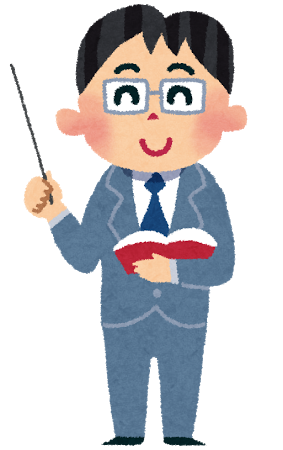 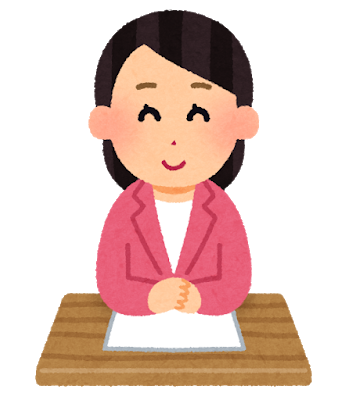 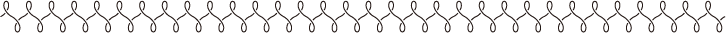 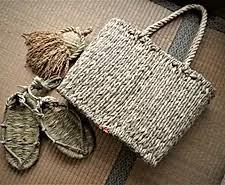 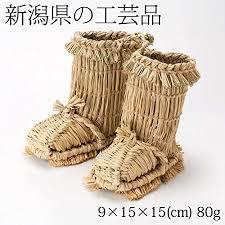 講師：向井　國子（むかい　くにこ）さん篠崎　栄治（しのざき　えいじ）さん2010（平成22）年～　「市民の先生」講師日時：６月２６日（日）（講座回数１回）午前９時１５分～午後４時場所：散居村ミュージアム伝統館実費：なし（終日参加の方は弁当持参）募集人数：８人内容：ぞうり・わらじ・深沓・テンゴなどを作りましょう。初めての方でも気軽に参加できます。―みやびな世界にひたりませんか？―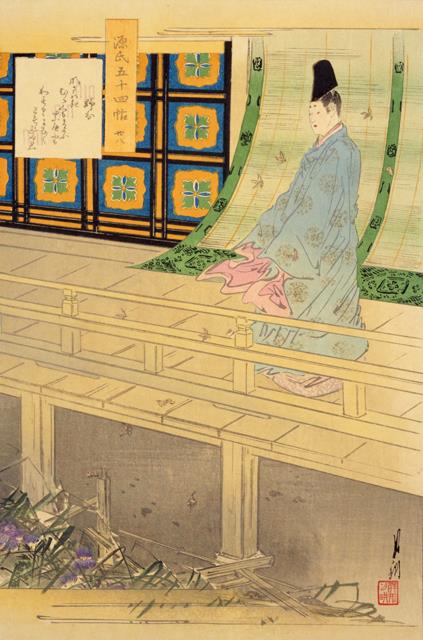 講師：谷口　美都江（たにぐち みつえ）さん2012（平成24）年6月～　「市民の先生」講師　紫友会・富山新聞文化教室講師　日時：６月８日～９月２８日　第２・４水曜日（講座回数８回）　午前１０時～正午場所：砺波まなび交流館　　実費：全体で２，５００円　募集人数：１５人内容：原文と現代語訳で読み、視聴覚資料も用いて　　　解釈と鑑賞をします。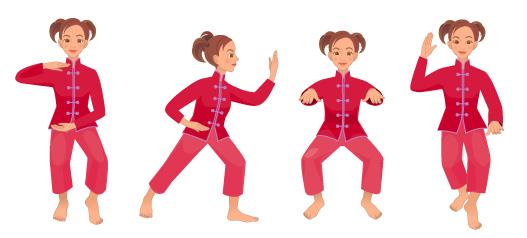 講師：村椿　信子（むらつばき　のぶこ）さん楊名時健康太極拳 師範日時：６月８日・２２日（水）（講座回数２回）　午前１０時～正午場所：砺波体育センター　　　実費：無料　募集人数：１２人内容：気功・八段錦・太極拳・不老挙　老若男女・病弱の人だれでもできる健康運動です。※　動きやすい服装で参加してください。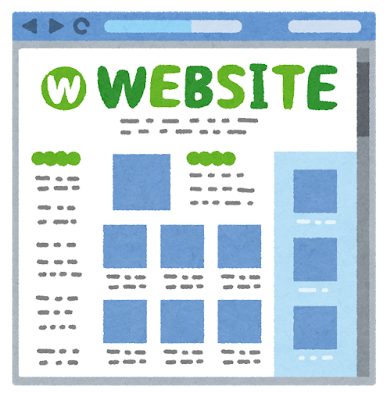 講師：吉川　圭太（よしかわ　けいた）さんデザイナー歴11年（Webデザイナー歴８年）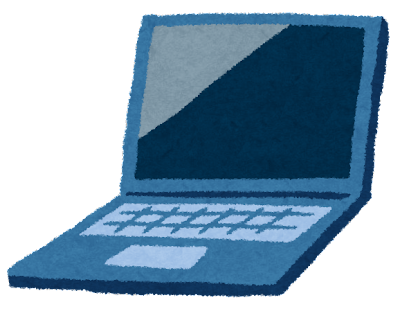 Webクリエイター能力認定試験　エキスパート取得DERA-DESIGN代表、CoderDojoとなみ代表日時：６月７日～９月２０日　隔週火曜日（お盆は変動）	（講座回数８回）　午後７時～午後９時場所：砺波まなび交流館　　実費：約２，０００円（参加人数により変動します。）募集人数：１０人内容：プロの現場でも利用されているWeb制作システム『WordPress』を使って、ホームページを作る方法を学びます。趣味で作りたい方の他、企業のWeb担当者の方や自社のホームページを作りたい経営者の方にもおすすめです。写真の加工やホームページの運用の仕方、SEOを意識したブログ記事の書き方なども学べます。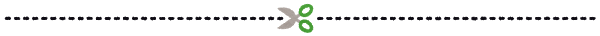 ＜注意事項＞　　  ・　砺波市内在住・在勤の方に限ります。　・　受講申込された方全員に、締切り後に連絡いたします。・　応募者が定員を超えた講座については、抽選により受講生を決定します。・　応募者が５名に満たない講座は、開講しない場合があります。生涯学習・スポーツ課宛　市民大学「市民の先生」前期受講申込書生涯学習・スポーツ課宛　市民大学「市民の先生」前期受講申込書生涯学習・スポーツ課宛　市民大学「市民の先生」前期受講申込書生涯学習・スポーツ課宛　市民大学「市民の先生」前期受講申込書氏名講座名電話番号0763-　　　-（携帯　　　　　　　　　　　　　　）FAX電話番号0763-　　　-（携帯　　　　　　　　　　　　　　）MAIL住所〒砺波市　　　　　　　　　　　　　　　　　　　（市内在住・在勤）〒砺波市　　　　　　　　　　　　　　　　　　　（市内在住・在勤）〒砺波市　　　　　　　　　　　　　　　　　　　（市内在住・在勤）